工业品外观设计国际分类专门联盟（洛迦诺联盟）专家委员会第十四届会议2019年11月18日至22日，日内瓦报　告经专家委员会通过导　言.	洛迦诺联盟专家委员会（下称委员会）于2019年11月18日至21日在日内瓦举行了第十四届会议。委员会下列成员出席了会议：波兰、大韩民国、德国、俄罗斯联邦、法国、芬兰、捷克共和国、联合王国、墨西哥、挪威、日本、瑞士、斯洛伐克、西班牙、希腊、匈牙利、意大利、印度和中国（19个）。下列国家派观察员出席了会议：阿尔及利亚、阿富汗、美利坚合众国、尼加拉瓜、沙特阿拉伯和以色列（6个）。下列国际政府间组织的代表以观察员身份列席了会议：欧亚专利组织（EAPO）（1个）。与会人员名单见本报告附件一。.	会议由产权组织全球基础设施部门助理总干事高木善幸先生主持开幕，他代表总干事向与会者表示欢迎。主席团.	委员会一致选举纳塔莉·摩根女士（联合王国）担任主席，佩姬·布勒伊女士（法国）和伊特卡·施特赖特贝格女士（捷克共和国）担任副主席。.	艾莉森·齐格女士（产权组织）担任会议秘书。通过议程.	委员会一致通过了议程，见本报告附件二。讨论、结论和决定.	依照1979年9月24日至10月2日召开的产权组织领导机构第十届系列会议的决定（见文件AB/X/32第51段和第52段），本届会议的报告仅反映委员会的各项结论（决定、建议、方案等），尤其不反映任何与会者的发言，除非是在委员会得出结论后，就委员会任一具体结论所表示或重申的保留意见。通过对洛迦诺分类第十二版进行修正和补充的程序.	讨论基于的谅解是：对于洛迦诺分类（下称分类）进行修正和补充不造成商品从一个大类转移至另一个大类的，依《洛迦诺协议》第3条第（4）款须洛迦诺联盟国家的简单多数；对于商品从一个大类转移至另一个大类的，依相同第3条第（4）款须洛迦诺联盟国家一致同意。.	委员会注意到，依《洛迦诺协议》第3条第（6）款规定，未出席会议或者在会议期间或委员会议事规则所规定的期间未参加投票的联盟国家视为已接受委员会的决定。审议对洛迦诺分类第十二版进行修正和补充的建议（a）各项建议.	讨论依据项目LO142、附件1进行，其中载有修正和补充分类当前版本（第十二版）的提案一‍览。.	委员会通过了显著数量的分类修改。委员会的决定可见电子论坛的项目LO140。（b）与使用“other than”、“except for”和方括号相关的修改.	讨论依据国际局提交的项目LO142、附件2进行，其中包含在商品清单中统一在方括号之间使用“except for”的提案。.	委员会通过了经修改的提案。委员会的决定可见电子论坛的项目LO140。（c）与创设新小类相关的修改.	讨论依据中国提交的LO142、附件3进行。提案旨在为眼镜和脱毛及发型器械创设两个新的小类，将具有类似特点的商品归入其中，并将其他小类中的一些商品转移至其中。.	并未就提案的总体原则达成共识，尽管委员会通过了一些修正，但中国代表团撤回了提案的主要部分。委员会的决定可见电子论坛的项目LO140。关于洛迦诺相关信息技术问题的更新.	委员会注意到国际局概述的各类信息技术相关问题的最新进展以及下一步改进：在洛迦诺分类的在线出版物（LOCPUB）中引入产权组织知识产权门户；接下来对洛迦诺电子论坛进行重建和更新，稍加改变观感，保留主要功能；提供覆盖全部分类的修订管理系统（RMS）项目的信息，其中与洛迦诺分类相关的开发预计将于2020年下半年开始启动。该项目旨在方便分类的修订过程。委员会注意到，RMS可能无法在下一个洛迦诺修订周期投入使用，但会通过邮件列表/电子论坛告知成员国任何可能的进展，并且作为过渡步骤，在下一个修订周期可能会作出一些改变，例如使用统一的Excel模板提交建议。专家委员会的下届会议。下一版生效日期.	委员会同意下届（第十五届）会议将于2021年秋季在日内瓦举行。.	委员会注意到，国际局将编制并于2020年12月在线发布新一版（第十三版）分类的英文和法文版，并将在2020年6月底前发送新版生效的通知。.	委员会同意对第十二版分类的修正和补充将于2021年1月1日生效。会议闭幕.	主席宣布会议闭幕。20.	专家委员会于2019年12月9日以电子方式一致通过了本报告。[后接附件]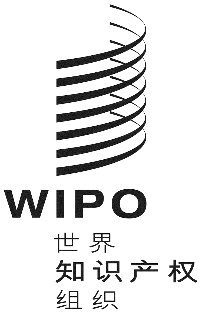 CCEL/14/2CEL/14/2CEL/14/2原 文：英文原 文：英文原 文：英文日 期：2019年12月9日  日 期：2019年12月9日  日 期：2019年12月9日  